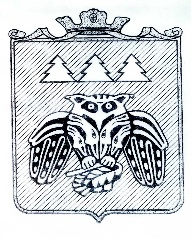 Коми Республикаын «Сыктывдін» муниципальнӧй районса администрациялӧн ШУÖМПОСТАНОВЛЕНИЕадминистрации муниципального района «Сыктывдинский» Республики Комиот 3 декабря 2021 года                                                                                                   № 12/1575Руководствуясь положениями Федерального закона от 06.10.2003 № 131-ФЗ «Об общих принципах организации местного самоуправления в Российской Федерации», Федерального закона от 31.07.2020 248-ФЗ «О государственном контроле (надзоре) и муниципальном контроле в Российской Федерации», Постановления Правительства РФ от 25 июня 2021 г. № 990 «Об утверждении Правил разработки и утверждения контрольными (надзорными) органами программы профилактики рисков причинения вреда (ущерба) охраняемым законом ценностям», Устава муниципального района «Сыктывдинский» Республики Коми,  администрация муниципального района «Сыктывдинский» Республики КомиПОСТАНОВЛЯЕТ:Утвердить Программу профилактики рисков причинения вреда (ущерба) охраняемым законом ценностям на 2022 год в рамках муниципального лесного контроля на территории муниципального района «Сыктывдинский» Республики Коми.Контроль за исполнением настоящего постановления оставляю за собой. Настоящее постановление вступает в силу со дня его официального опубликования.Заместитель руководителя администрациимуниципального района «Сыктывдинский»                                                          А.В. Коншин    Приложение к постановлению администрациимуниципального района «Сыктывдинский»от 3 декабря 2021 года № 12/1575Программа профилактики рисков причинения вреда (ущерба) охраняемым законом ценностям на 2022 год в рамках муниципального лесного контроля на территории муниципального района «Сыктывдинский» Республики КомиНастоящая Программа профилактики рисков причинения вреда (ущерба) охраняемым законом ценностям на 2022 год в рамках муниципального лесного контроля муниципального района «Сыктывдинский» Республики Коми (далее – Программа) разработана в целях организации проведения профилактики нарушений обязательных требований лесного законодательства.Настоящая Программа разработана и подлежит исполнению администрацией муниципального района «Сыктывдинский» Республики Коми (далее – администрация района).Профилактика нарушений обязательных требований проводится в рамках осуществления муниципального лесного контроля. Предметом муниципального контроля является соблюдение юридическими лицами, индивидуальными предпринимателями и гражданами (далее – контролируемые лица) в отношении лесных участков, находящихся в собственности муниципального района «Сыктывдинский» Республики Коми, требований, установленных в соответствии с Лесным кодексом Российской Федерации, другими федеральными законами и принимаемыми в соответствии с ними иными нормативными правовыми актами Российской Федерации, законами и иными нормативными правовыми актами Республики Коми в области использования, охраны, защиты, воспроизводства лесов и лесоразведения, в том числе в области семеноводства в отношении семян лесных растений. 1. Анализ текущего состояния осуществления муниципального   контроля, описание текущего развития профилактической деятельности контрольного органа, характеристика проблем, на решение которых направлена Программа1.1. Профилактика рисков причинения вреда охраняемым законом ценностям представляет собой систему руководящих документов (рекомендаций) по организации, осуществлению и оценке деятельности контрольных органов по предупреждению рисков причинения вреда охраняемым законом ценностям.Главная цель - сделать профилактику неотъемлемой частью профессиональной деятельности каждого инспектора. Анализ и оценка рисков направлены на качественное последовательное развитие систем профилактики рисков причинения вреда охраняемым законом ценностям и предполагает использование контрольными органами взвешенного подхода к реализации профилактических мер, обеспечивающего достижение наибольших общественно значимых результатов (снижение совокупного ущерба охраняемым законом ценностям) с наименьшими затратами трудовых, финансовых и материальных ресурсов для государства и бизнеса.1.2. Профилактика рисков причинения вреда охраняемым законом ценностям направлена на достижение следующих основных целей:1) предотвращение риска причинения вреда и снижение уровня ущерба охраняемым законом ценностям вследствие нарушений обязательных требований;2) предупреждение нарушений обязательных требований в подконтрольной сфере;3) увеличение доли законопослушных подконтрольных субъектов;4) устранение существующих и потенциальных условий, причин и факторов, способных привести к нарушению обязательных требований и причинению вреда охраняемым законом ценностям;5) формирование моделей социально ответственного, добросовестного, правового поведения подконтрольных субъектов.2. Цели и задачи реализации Программы профилактики2.1. Основными целями программы являются:а) предупреждение нарушений юридическими лицами, индивидуальными предпринимателями, гражданами (далее - подконтрольные субъекты) обязательных требований, включая устранение причин, факторов и условий, способствующих возможному нарушению обязательных требований;б) создание мотивации к добросовестному поведению подконтрольных субъектов;в) снижение уровня ущерба охраняемым законом ценностям.2.2. Задачами программы являются:а) укрепление системы профилактики нарушений обязательных требований путем активизации профилактической деятельности;б) выявление причин, факторов и условий, способствующих нарушениям обязательных требований;в) повышение правосознания и правовой культуры руководителей юридических лиц и индивидуальных предпринимателей.2.3. Ответственными за предоставление информации, указанной в настоящей программе, являются структурные подразделения администрации района.3. Перечень профилактических мероприятий, сроки (периодичность) их проведенияПоказатели результативности и эффективности ПрограммыОб утверждении Программы профилактики рисков причинения вреда (ущерба) охраняемым законом ценностям на 2022 год в рамках муниципального лесного контроля на территории муниципального района «Сыктывдинский» Республики Коми№  п/пНаименованиемероприятияСрок реализации мероприятияОтветственное должностное лицо1Информирование подконтрольных субъектов о планируемых и проведенных проверках путем размещения информации в ФГИС «Единый реестр контрольных (надзорных) мероприятий», официальном сайте администрации районаПостоянноДолжностное лицо администрации района  2.Проведение плановых контрольных мероприятий соблюдения требований лесного законодательства при осуществлении муниципального лесного контроляВ течение годаДолжностное лицо администрации района  3.Объявление контролируемому лицу предостережения о недопустимости нарушения обязательных требований лесного законодательстваПри наличии сведений о готовящихся нарушениях или о признаках нарушений обязательных требованийДолжностное лицо администрации района  4Консультирование подконтрольных субъектов по вопросам соблюдения требований лесного законодательстваВ течение годаДолжностное лицо администрации района  3.Проведение профилактических визитов в форме профилактической беседы по соблюдению требований лесного законодательства при осуществлении муниципального лесного контроляВ течение годаДолжностное лицо администрации района  5Поддержание в актуальном состоянии размещенных в сети «Интернет» на официальном сайте администрации района перечней нормативных правовых актов, содержащих обязательные требования, соблюдение которых оценивается при проведении мероприятий по контролю при осуществлении муниципального контроляПостоянноДолжностное лицо администрации района  №п/пНаименование показателяВеличина1.Полнота информации, размещенной на официальном сайте контрольного органа в сети «Интернет» в соответствии с частью 3 статьи 46 Федерального закона от 31 июля 2021 г. № 248-ФЗ «О государственном контроле (надзоре) и муниципальном контроле в Российской Федерации» (%)1002.Доля выданных предостережений по результатам рассмотрения обращений с подтвердившимися сведениями о готовящихся нарушениях обязательных требований или признаках нарушений обязательных требований и в случае отсутствия подтвержденных данных о том, что нарушение обязательных требований причинило вред (ущерб) охраняемым законом ценностям либо создало угрозу причинения вреда (ущерба) охраняемым законом ценностям (%)20 и более3. Удовлетворенность обратившихся лиц и их представителей консультированием Контрольного органа (%)100